SŠS: Shema šolskega sadjaSŠM: Shema šolskega mlekaInformacije o vsebnosti alergenov v živilih ali jedeh na jedilniku so dostopne na seznamu jedi, ki se nahaja poleg jedilnika na oglasni deski v jedilnici ter na spletni strani šole pod rubriko Splošno o prehrani.*v jedeh, označenimi z zvezdico(*), je uporabljeno ekološko živiloOznačevanje ekoloških živil na jedilniku je v skladu s pogoji označevanja ekoloških živil Ministrstva za kmetijstvo, gozdarstvo in prehrano.Pridržujemo si pravico do spremembe jedilnika.SŠS: Shema šolskega sadjaSŠM: Shema šolskega mlekaInformacije o vsebnosti alergenov v živilih ali jedeh na jedilniku so dostopne na seznamu jedi, ki se nahaja poleg jedilnika na oglasni deski v jedilnici ter na spletni strani šole pod rubriko Splošno o prehrani.*v jedeh, označenimi z zvezdico(*), je uporabljeno ekološko živiloOznačevanje ekoloških živil na jedilniku je v skladu s pogoji označevanja ekoloških živil Ministrstva za kmetijstvo, gozdarstvo in prehrano.Pridržujemo si pravico do spremembe jedilnika.Ponedeljek14. 6. 2021Torek15. 6. 2021Sreda16. 6. 2021Četrtek17. 6. 2021Petek18. 6. 2021Zajtrkčaj, pirin kruh, liptovski namazmlečni riž, kakavov posipčaj, ovsen kruh, zeliščni namazsadni kefir, bombetkakakav, makovkaDopoldanska malicačaj, graham žemlja, pusta puranja šunkačaj, sirova štručkajogurt, polnozrnata štručkačaj, domači kruh iz krušne peči, slaninski namaz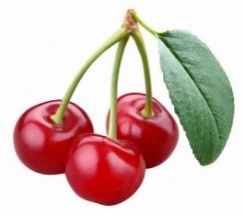 SŠS: češnječaj, graham kruh, liptovski namaz Kosilopuranji file po dunajsko, rizi bizi, zelena solata s koruzopečen file brancina po tržaško, krompirjeva solata s kumaramipiščančji trakci v omaki z grahom, kodrasti rezanci, zelena solataprimorska mineštra, kokosova rezinagoveji golaž, polenta, zelena solataPopoldanska malicabananačešnje melonajagodesezonsko sadjePonedeljek21. 6. 2021Torek22. 6. 2021Sreda23. 6. 2021Četrtek24. 6. 2021Petek25. 6. 2021Zajtrkčaj, ovsen kruh, poltrdi sirčaj, ajdov kruh, ribji namazmlečni zdrob, kakavov posipmleko, pirin kruh, Tamar namazDopoldanska malicačaj, štručka z zeliščnim maslom, češnjebio sadni kefir/bio kislo mleko, mlečna štručkačaj, domači kruh, bio maslo, medčaj, hamburger, zelena solata, gorčica, ketchupPRAZNIKKosilozelenjavni polpet, pire krompir, špinačamakaronovo meso, zelena solatačevapčiči, pražen krompir, zelena solataštajerska kisla juha, jabolčni zavitekPopoldanska malicajagodelubenicačešnjesezonsko sadje